LISTE DU MATERIEL SCOLAIRE DE CM1Nous vous proposons à nouveau d’acheter le matériel de votre enfant en faisant une commande groupée, ceci afin de réduire les dépenses. Le coût du matériel vous sera communiqué à la rentrée. Néanmoins, il restera à votre charge quelques achats :Dans la trousse :1 paire de ciseaux à bouts ronds8 stylos (4 bleus, 4 verts, 4 rouges, 4 noirs), éviter les stylos quatre couleurs4 crayons de papier HB1 gomme1 taille-crayon avec réservoir4 grands sticks de colle1 stylo à encre de bonne qualité avec des cartouches bleues4 effaceursUne petite règle plate qui rentre dans la trousse pour soulignerLes cahiers :Un agenda Le dessin :Des feutres dans une trousseUne trousse supplémentaire pour la réserve.Une trousse supplémentaire pour les crayons aquarellables que j’ai commandésDivers :1 calculatriceDes patins de gymnastique à mettre dans un petit sacUn dictionnaire de pocheMerci de bien vouloir marquer chacune des fournitures de votre enfant afin d’éviter les mauvaises surprises…_________________________________________________________________Bonnes Vacances à tous !                          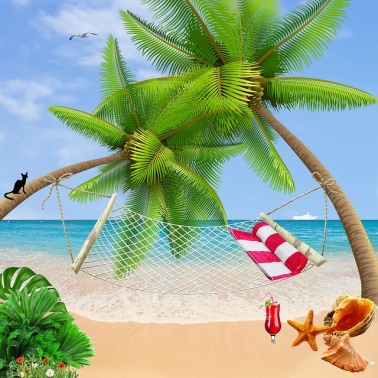 